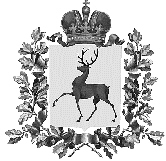 СОВЕТ ДЕПУТАТОВ ГОРОДСКОГО ОКРУГА НАВАШИНСКИЙНИЖЕГОРОДСКОЙ ОБЛАСТИ РЕШЕНИЕ15 февраля 2018                                                                                             № 323  Об утверждении Положения о порядке назначенияи проведения опроса граждан в городском округе Навашинский Нижегородской областиВ соответствии с Федеральным закон от 06.10.2003 № 131-ФЗ                        (ред. от 29.12.2017) "Об общих принципах организации местного самоуправления в Российской Федерации",  Законом  Нижегородской области от 28.09.2015 № 134-З "О порядке назначения и проведения опроса граждан в муниципальных образованиях Нижегородской области"  Совет депутатов РЕШИЛ:Утвердить Положение о порядке назначения и проведения опроса граждан в городском округе Навашинский Нижегородской области согласно приложению.Признать утратившим силу решение Земского собрания Навашинского района Нижегородской области от 30.03.2006 № 74 "Об утверждении Положения об опросе граждан Навашинского района".Глава местного самоуправлениягородского округа Навашинский                                                  В.Д. МалышевУТВЕРЖДЕНОрешением Совета депутатовгородского округа Навашинскийот 15.02.2018  № 323ПОЛОЖЕНИЕО ПОРЯДКЕ НАЗНАЧЕНИЯ И ПРОВЕДЕНИЯ ОПРОСА ГРАЖДАНВ ГОРОДСКОМ ОКРУГЕ НАВАШИНСКИЙ  НИЖЕГОРОДСКОЙ ОБЛАСТИ                                                  (далее – Положение)Настоящее положение в целях реализации Федерального закона от 6 октября 2003 года № 131-ФЗ "Об общих принципах организации местного самоуправления в Российской Федерации" определяет порядок назначения и проведения опроса граждан в городском округе Навашинский Нижегородской области (далее - городской округ).Глава 1. ОБЩИЕ ПОЛОЖЕНИЯСтатья 1. Общие положения 1. Опрос граждан является формой участия населения в осуществлении местного самоуправления на территории городского округа. 2. Опрос проводится для выявления мнения населения и его учета при принятии решений органами местного самоуправления, а также органами государственной власти Нижегородской области. Результаты опроса носят рекомендательный характер. 3. В опросе граждан имеют право участвовать жители городского округа, обладающие избирательным правом. 4. Каждый гражданин участвует в опросе граждан непосредственно и обладает одним голосом.Статья 2. Правовая основа участия граждан в опросе гражданПравовую основу участия граждан в опросе граждан составляют Конституция Российской Федерации, Федеральный закон от 6 октября 2003 года № 131-ФЗ "Об общих принципах организации местного самоуправления в Российской Федерации", иные Федеральные законы, Устав Нижегородской области, Закон Нижегородской области от        28 сентября 2015 года № 134-З "О порядке назначения и проведения опроса граждан в муниципальных образованиях Нижегородской области", другие законы Нижегородской области, Устав городского округа Навашинский Нижегородской области, настоящее положение, другие нормативные правовые акты Совета депутатов городского округа Навашинский.Глава 2. ПОРЯДОК НАЗНАЧЕНИЯ ОПРОСА ГРАЖДАНСтатья 3. Инициатива проведения опроса граждан Опрос граждан проводится по инициативе:1) Совета депутатов городского округа или главы местного самоуправления городского округа - по вопросам местного значения;2) органов государственной власти Нижегородской области - для учета мнения граждан при принятии решений об изменении целевого назначения земель городского округа для объектов регионального и межрегионального значения.Статья 4. Принятие решения о назначении опроса граждан1. Решение о назначении опроса граждан принимается Советом депутатов городского округа в течение 30 дней со дня поступления инициативы о проведении опроса граждан.2. В решении Совета депутатов городского округа о назначении опроса граждан устанавливаются:1)  дата и сроки проведения опроса;2) формулировка вопроса (вопросов), предлагаемого (предлагаемых) при проведении опроса;3)  методика проведения опроса;4)  форма опросного листа;5) минимальная численность жителей городского округа, участвующих в опросе, которая должна составлять не менее 25 процентов жителей, обладающих правом участвовать в опросе;6)  территория проведения опроса.3. Опрос граждан проводится не позднее трех месяцев со дня принятия решения о назначении опроса граждан.4. Формулировка вопроса (вопросов), предлагаемого (предлагаемых) при проведении опроса, должна исключать возможность его (их) множественного толкования и неоднозначного ответа.5. Жители городского округа должны быть проинформированы о проведении опроса граждан путем официального опубликования решения Совета депутатов городского округа о назначении опроса граждан в газете "Приокская правда" и размещения на официальном сайте органов местного самоуправления городского округа Навашинский  не менее чем за десять дней до его проведения.Статья 5. Методика проведения опроса граждан1. При проведении опроса могут применяться следующие методики:1)  тайное голосование по опросным листам в пунктах проведения опроса;2) открытое поименное голосование по опросным листам в пунктах проведения опроса и (или) по месту жительства участников опроса.2. Пунктом опроса может быть место работы, место учебы граждан, а также иные места массового пребывания граждан.3. Граждане принимают участие в голосовании при предъявлении паспорта или документа, заменяющего паспорт гражданина.Глава 3. ПОРЯДОК ПРОВЕДЕНИЯ ОПРОСА ГРАЖДАНСтатья 6. Комиссия по проведению опроса граждан1. В целях организации проведения опроса граждан Советом депутатов городского округа формируется комиссия по проведению опроса граждан (далее - комиссия).В состав комиссии входят представители инициатора проведения опроса граждан, Совета депутатов городского округа, администрации городского округа, общественности.Состав комиссии утверждается Советом депутатов городского округа в день назначения опроса граждан.2. Комиссия созывается не позднее, чем на третий день после принятия решения о назначении опроса граждан и на первом заседании избирает из своего состава председателя комиссии, заместителя (заместителей) председателя комиссии и секретаря комиссии.3. Комиссия:1) организует исполнение настоящего положения при проведении опроса;2) обеспечивает изготовление опросных листов;3) устанавливает места нахождения пунктов проведения опроса, оборудует эти пункты;4) информирует жителей о периоде (дате) и об адресах пунктов проведения опроса;5) определяет лиц, осуществляющих опрос;6) организует проведение опроса;7) устанавливает результаты опроса;8) взаимодействует с органами местного самоуправления, должностными лицами местного самоуправления городского округа, органами государственной власти Нижегородской области, гражданами, средствами массовой информации;9) осуществляет иные полномочия в соответствии с настоящим положением.4. Полномочия комиссии прекращаются после передачи результатов опроса граждан Совету депутатов городского округа.Статья 7. Территория проведения опроса граждан1. Опрос граждан проводится на всей территории городского округа или на части его территории.2. В соответствии с установленной методикой проведения опроса граждан могут определяться пункт (пункты) опроса, где будет проходить голосование, и (или) порядок осуществления голосования по месту жительства участников опроса.В каждом населенном пункте на территории проведения опроса граждан должно быть предусмотрено наличие не менее одного пункта опроса. В случае проведения опроса граждан в нескольких пунктах опроса комиссия определяет количество и местонахождение пунктов опроса.3. Списки пунктов опроса граждан с указанием их местонахождения, местонахождение комиссии доводятся до сведения жителей путем официального опубликования в газете "Приокская правда" и размещения на официальном сайте органов местного самоуправления городского округа не позднее чем за десять дней до его проведения.Статья 8. Списки участников опроса граждан1. В городском округе список участников опроса граждан составляется комиссией по населенным пунктам, улицам и (или) домам.В случае создания нескольких пунктов опроса список участников опроса граждан составляется комиссией по каждому пункту опроса.2. В списке участников опроса граждан указываются фамилия, имя, отчество, год рождения и адрес места жительства участника опроса. Список участников опроса граждан составляется комиссией не позднее, чем за 15 дней до проведения опроса граждан.Дополнительное включение в список жителей, обладающих правом на участие в опросе граждан в соответствии с Законом Нижегородской области от 28 сентября 2015 года № 134-З "О порядке назначения и проведения опроса граждан в муниципальных образованиях Нижегородской области", допускается в любое время, в том числе в день проведения опроса граждан.Статья 9. Опросный лист1. Опросный лист должен содержать формулировку вопроса (вопросов), предлагаемого (предлагаемых) при проведении опроса, и варианты волеизъявления голосующего словами "За" или "Против", а также разъяснения о порядке его заполнения.2. Опросный лист подписывается председателем и секретарем комиссии.3. Форма опросного листа устанавливается в решении Совета депутатов о назначении опроса граждан.Статья 10. Определение результатов опроса граждан1. После проведения опроса граждан комиссия подсчитывает результаты и составляет протокол, в котором указываются:1) общее число граждан, имеющих право на участие в опросе;2) число граждан, принявших участие в опросе;3) число признанных недействительными записей в опросных листах;4) количество голосов, поданных за вопрос, вынесенный на опрос;5) количество голосов, поданных против вопроса, вынесенного на опрос;6) одно из следующих решений:а) признание опроса состоявшимся;б) признание опроса несостоявшимся.2. В случае проведения опроса по нескольким вопросам подсчет голосов и составление протокола производятся отдельно по каждому вопросу.3. Комиссия признает опрос состоявшимся, если в нем приняло участие не менее установленной в соответствии с пунктом 5 части 2 статьи 4 Закона Нижегородской области от 28 сентября 2015 года № 134-З "О порядке назначения и проведения опроса граждан в муниципальных образованиях Нижегородской области" минимальной численности жителей городского округа.4. Комиссия признает опрос несостоявшимся, если в нем приняло участие менее установленной в соответствии с пунктом 5 части 2 статьи 4 Закона Нижегородской области от 28 сентября 2015 года № 134-З "О порядке назначения и проведения опроса граждан в муниципальных образованиях Нижегородской области" минимальной численности жителей городского округа, либо если количество действительных записей в опросных листах составит менее 25 процентов от общего числа жителей, имеющих право на участие в опросе.5. Недействительными признаются: 1) все записи в опросном листе неустановленной формы или не имеющем подписей председателя и секретаря комиссии; 2) записи в опросных листах, по которым невозможно достоверно установить мнение участника опроса либо не содержащие данные о голосовавшем или его подпись, а также содержащие повторяющиеся записи.6. Протокол о результатах опроса граждан подписывается председателем, заместителем (заместителями) председателя, секретарем и иными членами комиссии и вместе с опросными листами направляется в течение десяти дней со дня окончания опроса граждан в Совет депутатов городского округа.Совет депутатов городского округа в течение трех дней со дня получения результатов опроса граждан информирует главу местного самоуправления городского округа, орган государственной власти Нижегородской области, являющихся инициаторами проведения опроса граждан, о результатах опроса граждан.7. Результаты опроса граждан подлежат опубликованию в газете "Приокская правда" и размещению на официальном сайте органов местного самоуправления городского округа Навашинский  не позднее 15 дней со дня окончания опроса граждан.8. Материалы опроса граждан в течение всего срока полномочий Совета депутатов городского округа, принявшего решение о назначении опроса граждан (но не менее пяти лет), хранятся в Совете депутатов, а затем направляются на хранение в архив.Статья 11. Финансовое обеспечение проведения опроса гражданФинансирование мероприятий, связанных с подготовкой и проведением опроса граждан, осуществляется: 1) за счет средств бюджета городского округа - при проведении опроса по инициативе органов местного самоуправления; 2) за счет средств областного бюджета - при проведении опроса по инициативе органов государственной власти Нижегородской области._______________________